Geachte dames en heren, 
Herfstwandeling
Op woensdag 30 oktober aanstaande maken de leerlingen van de groepen 1 en 2 en hun ouders een herfstwandeling in het Kralingse Bos. Om 9.00 uur vertrekken zij van school en om 11.00 uur hopen zij weer terug te zijn. De betrokkenen van de groepen 1 verzamelen zich bij de parkeerplaats van het Langepad; de betrokkenen van de groepen 2 bij het hertenkamp aan de Prinses Beatrixlaan. De wandeling is ook bedoeld om ouders van leerlingen op een informele manier met elkaar in contact te brengen opdat zij elkaar beter leren kennen. Daarom is het goed en gezellig als zoveel mogelijk ouders meewandelen. Jongere broers of zussen zijn ook van harte welkom. Er wordt ter plekke gezorgd voor koffie, thee en wat lekkers erbij. De leerlingen mogen een eigen pakje drinken meenemen.Probeert u die ochtend dus vrij te houden....U kunt zich aanmelden bij de groepslerares.  Met een vriendelijke groet, Leraressen van de groepen 1 en 2.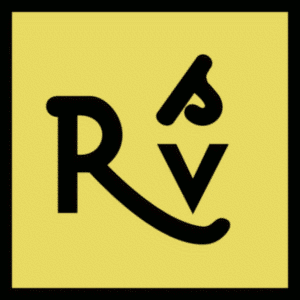 